                                                           		Ing. Helena Polónyi – špecialista na verejné obstarávanie a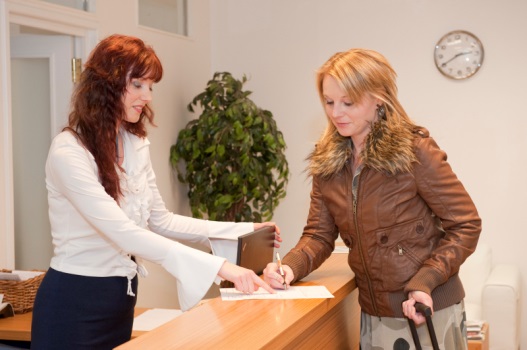 						elektronického trhoviska 						95,- € bez DPH (114,- € s DPH)						UMB, Fakulta politických vied a medzinárodných vzťahov						Kuzmányho 1, 974 01 Banská BystricaProgram školenia (09:00 – 15:00)Zákazka s nízkou hodnotou ustanovenie zákona § 117Finančné limity pre zákazky s nízkou hodnotouStanovenie bežnej/nebežnej dostupnosti na trhuUrčenie predpokladanej hodnoty zákazky „ po novom „Výzva na predkladanie ponúk – tovar, služby, práce – vzorová dokumentáciaAko postupovať pri vyhodnotení ponúk, následne podpísanie zmluvy (objednávky )Vystavenie referencie aj pri zákazke s nízkou hodnotouInterné akty riadenia – Smernica – vzorová dokumentácia